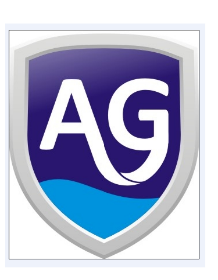 Ash Grove Academy – Curriculum Overview – Year 1Ash Grove Academy – Curriculum Overview – Year 1Ash Grove Academy – Curriculum Overview – Year 1Ash Grove Academy – Curriculum Overview – Year 1Ash Grove Academy – Curriculum Overview – Year 1Ash Grove Academy – Curriculum Overview – Year 1Ash Grove Academy – Curriculum Overview – Year 1SubjectAutumn TermAutumn TermSpring TermSpring TermSummer TermSummer TermEnglishPhonics phase 3-5 Grammar in contextDescriptive writingNon-fiction writing Phonics phase 3-5 Grammar in contextPoetry NarrativePhonics phase 5Where the Wild Things Are.Narrative: A portal storyInformation: Wild ThingsPhonics phase 5HermelinNarrative: A detective storyRecount: Letters Phonics phase 3/5Grammar in contextNarrative  Non-fiction writingPhonics recap phase 3/5Grammar in contextNon-fiction writing Poetry MathsRecapping counting skills from Reception Counting within 100Comparing quantities and parts and wholes of objects, groups, and numbers Partitioning numbers 1-5 in different ways and in every wayRecognising, making, decomposing, and manipulating 2D and 3D shapes Partitioning numbers 1-10 in different ways and in every wayStructures of addition and Subtraction Addition and subtraction facts within 10Partitioning numbers 0-20 in different ways and in every wayUnitising (groups of 2,5 and 10) and coin recognitionPosition and direction TimeSciencePhysics and Biology Seasonal changes Observe changes across the seasons, including weather and variation in day lengthPlants Identify and name common wild and garden plants, including deciduous and evergreen trees; describe the basic structure of treesChemistry Everyday materials Distinguish between an object and its material; identify and name everyday materials; describe simple properties of materials and group objects according to theBiologyAnimals, including humans Identify and name a variety of common animals and their structures: fish, amphibians, reptiles, birds and mammals, including pets; identify and name carnivores, herbivores and omnivoresPhysics and Biology Seasonal changes Observe changes across the seasons, including weather and variation in day length Plants Identify and name common wild and garden plants, including deciduous and evergreen treesBiologyAnimals, including humans Identify, name, draw and label the basic parts of the human body and say which part of the body is associated with each sense.Physics and Biology  Seasonal changes Observe changes across the seasons, including weather and variation in day length  Plants Identify and name common wild and garden plants, including deciduous and evergreen trees; describe the basic structure of a variety of common flowering plantsHumanitiesHistory: LocalChanges within living memoryEnquiry: How has technology changed in the lifetimes of my family?Geography: Local Sharing special places Compass directions (North, South, East, West) Directional language (eg near, far, left, right) Use this geographical language to locate features and routes on a map. Make a field trip into the school grounds and use observational skills to identify important physical and human features. Devise a simple map of the school grounds, including symbols for a key.History: BritishThe lives of significant individuals in the past who have contributed to national and international achievementsEnquiry: Compare the lives and works of two British inventors: Ada Lovelace and Alan TuringGeography: NationalExperiencing today’s weather Identify seasonal and daily weather patterns in the United Kingdom and the location of hot and cold areas of the world in relation to the Equator and the North and South PolesGeography: Global Our place in the world Name, locate and identify characteristics of the four countries and capital cities of the United Kingdom and its surrounding seas. Name and locate the world’s seven continents and five oceansHistory: GlobalEvents beyond living memory that are significant nationally or globallyEnquiry: How did the technology of flight change people’s lives?ComputingOnline Safety  Technology Outside SchoolCodingLego Builders Maze ExplorersPictogramsSpreadsheetsGrouping and SortingAnimated StoriesRECross Religious: What do Christians believe about God?How do people describe God?Christianity: How and why do people celebrate Christmas?What can we learn that Christians believe about Jesus from the nativity story?Judaism: What can we find out about Judaism by exploring a synagogue?What is the role of the rabbi?Christianity: How do Christians celebrate Easter in church? At home? Why was the empty tomb good news for Christians?Christianity: What does it mean when someone belongs to a Christian community?Where do other people worship?Free choice Enquiry: How do people decide what is right and wrong?PSHE Living in the Wider World – Rights, Respect and Responsibilities; Being Safe Online For pupils to share their opinions on things that matter to them and explain their views through discussions with one other person and the whole classLiving in the Wider World -MoneyTo learn that money comes from different sources and can be used for different purposes, including the concepts of spending, and savingRelationships, including online – Feelings and emotions; Healthy relationships For pupils to share their opinions on things that matter to them and explain their views through discussions with one other person and the whole classRelationships, including online-Valuing difference:Respecting similarities and differences – sharing views and ideas Health and Wellbeing, including being safe online – Healthy lifestyles; Growing and changing;  To learn about growing and changing and new opportunities and responsibilities that increasing independence may bringHealth and Wellbeing, including being safe online Keeping safeTo learn that household products, including medicines, can be harmful if not used properlyArt and DTArt:  Drawing PENCIL, COLOURED PENCILSArtist link: Pablo PicassoDT:  Texture Design, make & evaluate using FABRICS AND TEXTILESArtist link: Sue SpoonerArt: Colour PAINT Artist link: Jackson PollockDT: Form  Focus on boxes/junk modelling linked to work on Alan Turing (design their own ‘box computer’ incorporating levers and sliders)Art: PrintingArtist link: Katharine WatsonDT: Food technology   Focus on Fruit SaladMusicWestern Classical Music Western Classical MusicPopular Music Popular MusicMusical TraditionsMusical TraditionsPEMovement SkillsTarget Games Movement SkillsGymnastic Skills Dance – Animals Gymnastic Skills Invasion Games Skills Movement Skills Net and Wall Game SkillsStriking and Fielding  Game SkillsTri Golf Athletics Educational Visits and EnrichmentTo be arranged.